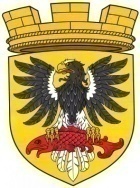 МУНИЦИПАЛЬНОЕ ОБРАЗОВАНИЕ«ЕЛИЗОВСКОЕ ГОРОДСКОЕ ПОСЕЛЕНИЕ»Собрание депутатов Елизовского городского поселенияЧЕТВЕРТЫЙ СОЗЫВ,   ТРЕТЬЯ  СЕССИЯРЕШЕНИЕ№ 48г.Елизово                                                                              25 ноября 2021 годаРассмотрев проект Решения «О внесении изменения в Решение Собрания депутатов Елизовского городского поселения от 26.09.2019 № 584 «Об участии Елизовского городского поселения в создании организации межмуниципального сотрудничества в форме межмуниципального хозяйственного общества», внесенный Главой администрации Елизовского городского поселения, руководствуясь Федеральным законом от 06.10.2003 №131-ФЗ «Об общих принципах организации местного самоуправления в Российской Федерации»,  Уставом Елизовского городского поселения Елизовского муниципального района в Камчатском крае, Решением Собрания депутатов Елизовского городского поселения от 22.06.2021 № 868 «О назначении на должность Главы администрации Елизовского городского поселения по контракту»,Собрание депутатов Елизовского городского поселенияРЕШИЛО:Внести изменение в Решение Собрания депутатов Елизовского городского поселения от 26.09.2019 № 584 «Об участии Елизовского городского поселения в создании организации межмуниципального сотрудничества в форме межмуниципального хозяйственного общества», в пункте 7 слова «Щипицына Д.Б.» заменить словами «Масло В.А.».2. Настоящее Решение вступает в силу с момента принятия.3. Направить настоящее Решение Главе администрации Елизовского городского поселения для опубликования (обнародования).Глава Елизовского городского поселения - председатель Собрания депутатовЕлизовского городского поселения 				      О.Л.МартынюкО внесении изменения в Решение Собрания депутатов Елизовского городского поселения от 26.09.2019   № 584 «Об участии Елизовского городского поселения в создании организации межмуниципального сотрудничества в форме межмуниципального хозяйственного общества»